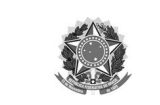 Serviço Público FederalUniversidade Federal de Santa CatarinaCentro TecnológicoPrograma de Pós-Graduação em Engenharia e Gestão do ConhecimentoANEXO IFORMULÁRIO DE INSCRIÇÃO(Anexar os documentos exigidos pelo Edital)VAGA DE INSCRIÇÃO: <colocar o nome da vaga>Nome completo: Número do RG e órgão expedidor: Número do CPF: Número de Matrícula na UFSC: Curso de Graduação ou de Pós-Graduação: E-mail para contato: Telefone para contato: Declaro que:(  ) Estou regularmente matriculado em Curso de Graduação/Pós-Graduação da UFSC;(  ) Possuo até 01 Frequências Insuficientes (FI) no Histórico Escolar;(  ) Possuo rendimento acadêmico igual ou superior a 6.0;(  ) Tenho disponibilidade para me dedicar ao Projeto de acordo com a carga horária doEdital.( ) Tenho domínio nos requisitos citados neste edital.Declaro que li o Edital e estou ciente de que minha inscrição só será completa com o envio deste formulário preenchido e dos documentos exigidos, e que sou responsável por checar a convocação para a entrevista e comparecer.Assinatura DigitalData:  